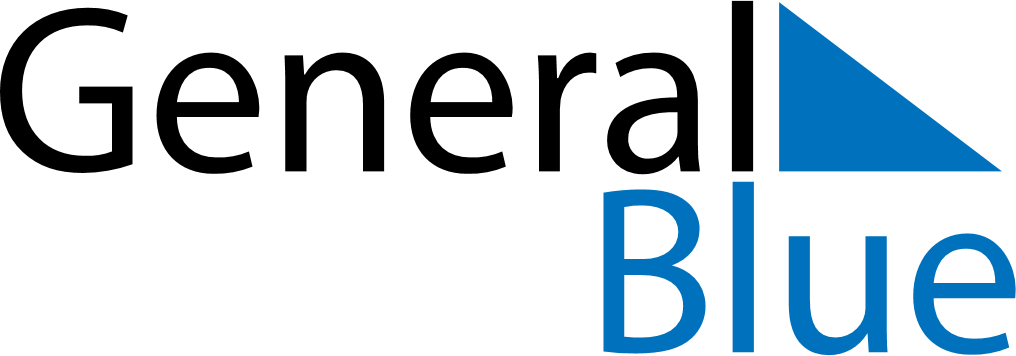 December 2024December 2024December 2024December 2024December 2024December 2024Bride, Isle of ManBride, Isle of ManBride, Isle of ManBride, Isle of ManBride, Isle of ManBride, Isle of ManSunday Monday Tuesday Wednesday Thursday Friday Saturday 1 2 3 4 5 6 7 Sunrise: 8:15 AM Sunset: 3:57 PM Daylight: 7 hours and 42 minutes. Sunrise: 8:16 AM Sunset: 3:57 PM Daylight: 7 hours and 40 minutes. Sunrise: 8:18 AM Sunset: 3:56 PM Daylight: 7 hours and 38 minutes. Sunrise: 8:19 AM Sunset: 3:55 PM Daylight: 7 hours and 35 minutes. Sunrise: 8:21 AM Sunset: 3:55 PM Daylight: 7 hours and 33 minutes. Sunrise: 8:22 AM Sunset: 3:54 PM Daylight: 7 hours and 32 minutes. Sunrise: 8:23 AM Sunset: 3:54 PM Daylight: 7 hours and 30 minutes. 8 9 10 11 12 13 14 Sunrise: 8:25 AM Sunset: 3:53 PM Daylight: 7 hours and 28 minutes. Sunrise: 8:26 AM Sunset: 3:53 PM Daylight: 7 hours and 27 minutes. Sunrise: 8:27 AM Sunset: 3:53 PM Daylight: 7 hours and 25 minutes. Sunrise: 8:28 AM Sunset: 3:52 PM Daylight: 7 hours and 24 minutes. Sunrise: 8:29 AM Sunset: 3:52 PM Daylight: 7 hours and 23 minutes. Sunrise: 8:30 AM Sunset: 3:52 PM Daylight: 7 hours and 21 minutes. Sunrise: 8:31 AM Sunset: 3:52 PM Daylight: 7 hours and 20 minutes. 15 16 17 18 19 20 21 Sunrise: 8:32 AM Sunset: 3:52 PM Daylight: 7 hours and 20 minutes. Sunrise: 8:33 AM Sunset: 3:52 PM Daylight: 7 hours and 19 minutes. Sunrise: 8:34 AM Sunset: 3:53 PM Daylight: 7 hours and 18 minutes. Sunrise: 8:35 AM Sunset: 3:53 PM Daylight: 7 hours and 18 minutes. Sunrise: 8:35 AM Sunset: 3:53 PM Daylight: 7 hours and 17 minutes. Sunrise: 8:36 AM Sunset: 3:53 PM Daylight: 7 hours and 17 minutes. Sunrise: 8:36 AM Sunset: 3:54 PM Daylight: 7 hours and 17 minutes. 22 23 24 25 26 27 28 Sunrise: 8:37 AM Sunset: 3:54 PM Daylight: 7 hours and 17 minutes. Sunrise: 8:37 AM Sunset: 3:55 PM Daylight: 7 hours and 17 minutes. Sunrise: 8:38 AM Sunset: 3:56 PM Daylight: 7 hours and 17 minutes. Sunrise: 8:38 AM Sunset: 3:56 PM Daylight: 7 hours and 18 minutes. Sunrise: 8:38 AM Sunset: 3:57 PM Daylight: 7 hours and 18 minutes. Sunrise: 8:38 AM Sunset: 3:58 PM Daylight: 7 hours and 19 minutes. Sunrise: 8:38 AM Sunset: 3:59 PM Daylight: 7 hours and 20 minutes. 29 30 31 Sunrise: 8:38 AM Sunset: 4:00 PM Daylight: 7 hours and 21 minutes. Sunrise: 8:38 AM Sunset: 4:01 PM Daylight: 7 hours and 22 minutes. Sunrise: 8:38 AM Sunset: 4:02 PM Daylight: 7 hours and 23 minutes. 